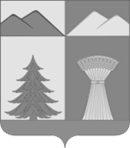 АДМИНИСТРАЦИЯ МУНИЦИПАЛЬНОГО РАЙОНА«УЛЁТОВСКИЙ РАЙОН»ЗАБАЙКАЛЬСКОГО КРАЯПОСТАНОВЛЕНИЕ«21» апреля 2023 года								      № 209/нс. УлётыО внесении изменений в приложения 1, 2 к постановлению администрации муниципального района «Улётовский район» Забайкальского края от 31.05.2017 № 252/н «О комиссии по предупреждению и ликвидации чрезвычайных ситуаций и обеспечению пожарной безопасности администрации муниципального района «Улётовский район» Забайкальского края»В связи с возникшей необходимостью, руководствуясь Положением об администрации муниципального района «Улётовский район» Забайкальского края, утверждённым решением Совета муниципального района «Улётовский район» Забайкальского края от 21.04.2017 № 380 администрация муниципального района «Улётовский район» Забайкальского края постановляет:1. Внести в приложения 1, 2 к постановлению администрации муниципального района «Улётовский район» Забайкальского края от 31.05.2017 № 252/н «О комиссии по предупреждению и ликвидации чрезвычайных ситуаций и обеспечению пожарной безопасности администрации муниципального района «Улётовский район» Забайкальского края» следующие изменения:1.1. приложение 1 изложить  в новой редакции, согласно приложению 1 к настоящему постановлению.1.2. приложение 2 изложить  в новой редакции, согласно приложению 2 к настоящему постановлению.2. 2. Признать утратившими силу:2.1. постановление администрации муниципального района «Улётовский район» Забайкальского края от 05.04.2019 № 187/н «О внесении изменений в приложения к постановлению администрации муниципального района «Улётовский район» Забайкальского края от 31.05.2017 № 252/н       «О комиссии по предупреждению и ликвидации чрезвычайных ситуаций и обеспечению пожарной безопасности администрации муниципального района «Улётовский район» Забайкальского края»; 2.2. постановление администрации муниципального района «Улётовский район» Забайкальского края от 26.01.2021 № 38/н «О комиссии по предупреждению и ликвидации чрезвычайных ситуаций и обеспечению пожарной безопасности администрации муниципального района «Улётовский район» Забайкальского края»;2.3 постановление администрации муниципального района «Улётовский район» Забайкальского края от 14.12.2021 № 547/н «О комиссии по предупреждению и ликвидации чрезвычайных ситуаций и обеспечению пожарной безопасности администрации муниципального района «Улётовский район» Забайкальского края».3. Настоящее постановление официально опубликовать (обнародовать) на официальном сайте муниципального района «Улётовский район» в информационно-телекоммуникационной сети «Интернет» в разделе «Документы» - «Правовые акты администрации» и в разделе «Деятельность» - «ГО ЧС», «Комиссии и рабочие группы» - «Комиссии и рабочие группы» -https://uletov.75.ru. 4. Контроль за исполнением настоящего постановления оставляю за собой.Глава муниципального района «Улётовский район							       А.И. СинкевичПриложение 1к постановлению администрациимуниципального района «Улётовский район»«21» апреля 2023 года № 209/нСОСТАВкомиссии по предупреждению и ликвидации чрезвычайных ситуаций и обеспечению пожарной безопасности администрации муниципального района«Улётовский район» Забайкальского краяПриложение 2к постановлению администрациимуниципального района«Улётовский район» «21» апреля 2023 года № 209/нСОСТАВоперативной группы по предупреждению и ликвидации чрезвычайных ситуаций и обеспечению пожарной безопасности администрации муниципального района «Улётовский район» Забайкальского края1Синкевич Александр ИннокентьевичГлава муниципального района «Улётовский район», председатель комиссии1Синкевич Александр ИннокентьевичГлава муниципального района «Улётовский район», председатель комиссии2Горковенко Владимир АнатольевичПервый заместитель главы муниципального района «Улётовский район», заместитель председателя комиссии3Саранина Светлана ВикторовнаЗаместитель главы администрации  муниципального района «Улётовский район»4Некрасов Игорь СтаниславовичЗаместитель председателя  комиссии, начальник 36 ПСЧ-3  ПСО ФПС ГПС  ГУ  МЧС России по Забайкальскому краю (по согласованию)5Стародубов Александр ВладимировичКонсультант по делам гражданской обороны и защиты от чрезвычайных ситуаций администрации муниципального района «Улётовский район», секретарь комиссии6Колесникова Вероника ВадимовнаНачальник Управления делами администрации муниципального района «Улётовский район»7Василец Артем ВладимировичНачальник ГУ «Забайкалпожспас» по Улётовскому и Хилокскому районам  (по согласованию)8Капустин Сергей НиколаевичГлавный врач ГУЗ «Улётовская ЦРБ»(по согласованию)9Капустина Ирина ВасильевнаЗаместитель главного Государственного врача «Роспотребнадзора»(по  согласованию)10Писаренко Андрей ВладимировичНачальник ОМВД России по Улётовскому району(по согласованию)11Абдюшева Альфия ФатиховнаЗаместитель начальника Управления - начальник отдела правового и кадрового обеспечения Управления делами администрации муниципального района «Улётовский район»12Шамарин Юрий ВикторовичНачальник Ингодинского лесничества ГКУ «Управление лесничествами забайкальского края (по согласованию)13Скорых Алексей ВикторовичНачальник Улётовского РЭС «Читаэнерго» (по согласованию)14Решетилов Олег СергеевичНачальник территориального подразделения по надзорной деятельности по Хилокскому, Улётовскому районам и г. Хилок УНД  ГУ МЧС по Забайкальскому краю (по согласованию)15Голомидов Виталий АлександровичГлавный инженер ЛТЦ «Улётовский район» ОАО  «Ростелеком» (по согласованию)16Осипова Наталья ВладимировнаПредседатель комитета по финансам администрации муниципального района «Улётовский район»17Гончаров Сергей АлександровичДиректор МАУ ЖКХБ « Улётовское»18Чижов Александр ВикторовичНачальник отдела архитектуры, жилищно-коммунального и дорожного хозяйства администрации муниципального района «Улётовский район»19Пахомов Евгений АлексеевичРуководитель муниципального бюджетного учреждения «Центр бухгалтерского и материально-технического обеспечения» (по согласованию)20Мезенцев Игорь ВикторовичДиректор муниципального унитарного предприятия  «МК»21Васильев Алексей Пантелеевич Начальник отдела развития сельского хозяйства администрации муниципального района «Улётовский район»22Лебедев Александр СергеевичНачальник Ингодинского участка ЧМО КГСАУ «Забайкаллесхоз»№ п/пФ.И.О.Должность1Горковенко Владимир АнатольевичПервый заместитель главы муниципального района «Улётовский район», руководитель оперативной группы;2Васильев Алексей ПантелеевичНачальник отдела развития сельского хозяйства администрации муниципального района «Улётовский район»;3Некрасов Игорь СтаниславовичЗаместитель председателя  комиссии, начальник 36 ПСЧ-3 ПСО ФПС ГПС ГУ МЧС России по Забайкальскому краю (по согласованию)4Стародубов Александр ВладимировичКонсультант по делам ГО, ЧС администрации муниципального района «Улётовский район»5Решетилов ОлегСергеевичНачальник ТПНД по Хилокскому, Улётовскому районам и г. Хилок УНД и ПР ГУ МЧС России по Забайкальскому краю(по согласованию);6Василец Артем ВладимировичНачальник ОПО-13 по Улётовскому и Хилокскому районам «Забайкалпожспас» (по согласованию);7Шамарин Юрий ВикторовичНачальник Ингодинского лесничества ГКУ «Управление лесничествами забайкальского края (по согласованию);8Писаренко Андрей ВладимировичНачальника ОМВД России по Улетовскому району (по согласованию).